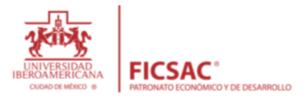 AVISO DE PRIVACIDAD Y FICHA DE INSCRIPCIÓNFomento de Investigación y Cultura Superior, A.C. (FICSAC), Patronato Económico y de Desarrollo de la Universidad Iberoamericana, utilizará los datos personales recabados para contactar a los autores de los mejores ensayos de la iniciativa “Reflexiones de estudiantes de posgrado ante la pandemia”.Para mayor información acerca de los derechos que puede hacer valer, usted puede acceder al aviso de privacidad a través de la liga: https://ficsac.mx/aviso-de-privacidad Información del autorInformación del autorApellidosNombresNúmero de CuentaCarreraSemestreTeléfono celularCorreo electrónicoDirecciónLugar y fechaLugar y fechaFirmaFirma